    　　　　やまなし心のバリアフリー宣言事業所☆ この企業・事業所へのお問い合わせ先 　 ホームページ　 https://kusakabe-hp.jp/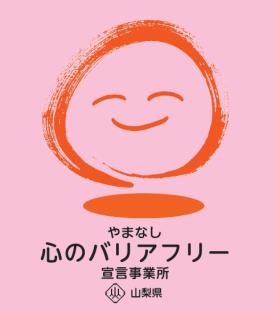 所在地   山梨市上神内川１３６３担当部署　 －（登録なし）担当者   －（登録なし）電話番号   ０５５３－２２－０５３６ＦＡＸ番号   ０５５３－２２－５０６４事業所名 社会医療法人　加納岩　日下部記念病院宣言内容 ◇　社員である障害者が、その能力を十分に発揮し、働きやすい職場環境をつくる取組を進めます。◇　全ての障害者に対して、障害を理由とする不当な差別をいたしません。◇　全ての障害者に対して、合理的な配慮の提供に努めます。◇　障害者と障害者でない者が相互に人格と個性を尊重し合いながら共に暮らすことができる共生社会の構築に係る取組を進めます。主な取組 日下部記念病院で運営している売店、洗濯場に計13名の方が働いています。待合に「ご意見箱」を設置して、いただいたご意見をもとに改善活動を行っています。地域のゲートボールチーム、サッカーチームと交流戦を行っています。